Dr Jean PRESCRITBIENTél : 01 02 03 04 05ADELI : 91928405 RPPS : 1095383958294Mail information non-médicales : drjeanprescrit@mail.frMail information médicales : drjeanprescrit@messageriesecurisemssante.frPatient : Mr Raymond MARTINNé le 03/10/1978 (40 ans)Paris, le 22 janvier 2019Prise en charge par kinésithérapeute pour la région suivante : Rachis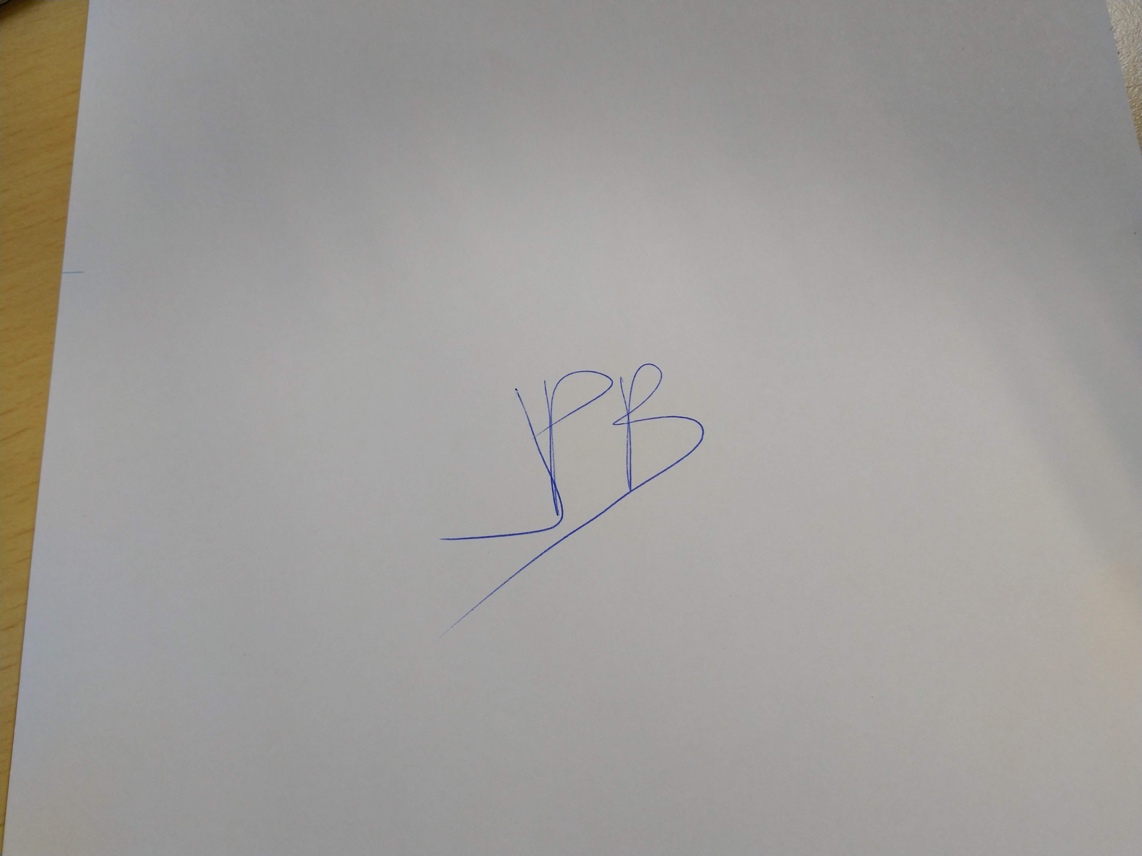 (Merci de plier la feuille en dessous avant de scanner la prescription à la sécurité sociale)Contexte : douleurs paraspinales sans irradiations dans les membres inférieures depuis 2 semaines consécutives à un déménagement. Radiographie à prévoir si pas d’amélioration sous 6 semaines.